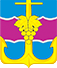 ПРОТОКОЛ № 23-2/2020-26заседания аукционной комиссии 19 июня 2020 года						    	                  г. Темрюк09.00 часовПРЕДСЕДАТЕЛЬ АУКЦИОННОЙ КОМИССИИ: Д.С. Каратеев – заместитель главы муниципального образования Темрюкский район.	СЕКРЕТАРЬ АУКЦИОННОЙ КОМИССИИ: М.Н. Вершинина – главный специалист управления потребительской сферы.	ЧЛЕНЫ АУКЦИОННОЙ КОМИССИИ:	В.В. Артеменко – начальник отдела по неналоговым платежам управления имущественных и земельных отношений;М.В. Роголь – исполняющий обязанности начальника управления имущественных и земельных отношений;	С.А. Мануйлова – начальник правового управления;	Е.Н. Ильенко – главный специалист управления потребительской сферы;	Е.Ю. Маркина – начальник управления муниципального контроля;          Е.Н. Никиташ – начальник управления по санаторно-курортному комплексу и туризму.ПОВЕСТКА ДНЯ:«Рассмотрение вопроса о снятии с аукциона на право заключения договоров на размещение нестационарных торговых объектов на территории муниципального образован Темрюкский район лотов под № 10, 21, 23, 84, 85, 86, 87, 88, 89, 90, 91, 92, 93 и о внесении изменений в «Извещение от                           25 мая 2020 года № 23-61/23-26 о проведении аукциона на право заключения договоров на размещение нестационарных торговых объектов на территории муниципального образования Темрюкский район».СЛУШАЛИ:М.Н. Вершинину.В связи с необходимостью внесения изменений в схему размещения нестационарных торговых объектов на территории муниципального образования Темрюкский район, обусловленных необходимостью корректировки данных о местах размещения нестационарных торговых объектов, возникла необходимость снять с аукциона на право заключения договоров на размещение нестационарных торговых объектов на территории муниципального образован Темрюкский район лоты под № 10, 21, 23, 84, 85, 86, 87, 88, 89, 90, 91, 92, 93: Учитывая изложенное, на рассмотрение аукционной комиссии вынесен вопросы:1) о снятии с аукциона лотов под № 10, 21,23, 84, 85, 86, 87, 88, 89, 90, 91, 92, 93, 93;2) о внесении изменений в «Извещение от 25 мая 2020 года № 23-61/23-26 о проведении аукциона на право заключения договоров на размещение нестационарных торговых объектов на территории муниципального образования Темрюкский район» в части исключения из «Извещения от                         25 мая 2020 года № 23-61/23-26 о проведении аукциона на право заключения договоров на размещение нестационарных торговых объектов на территории муниципального образования Темрюкский район» лотов под № 9,10, 21,23, 84, 85, 86, 87, 88, 89, 90, 91, 92, 93, 93.   АКЦИОННАЯ КОМИССИЯ РЕШИЛА:руководствуясь пунктом 6.13 Положения о порядке размещения нестационарных торговых объектов на территории муниципального образования Темрюкский район (утверждено постановлением от 25 марта 2020 года № 419):1) снять с аукциона лоты под № 10, 21,23, 84, 85, 86, 87, 88, 89, 90, 91, 92, 93, 93;2) внести изменения в «Извещение от 25 мая 2020 года № 23-61/23-26 о проведении аукциона на право заключения договоров на размещение нестационарных торговых объектов на территории муниципального образования Темрюкский район» исключив из извещения лоты под № 10, 21,23, 84, 85, 86, 87, 88, 89, 90, 91, 92, 93, 93.Председатель комиссии:		___________________            \Д.С. Каратеев\Секретарь комиссии:			___________________       \М.Н. Вершинина\Члены комиссии:ППорядкковый номер нестациоонарного торгового объектаНомер лотаАдресный ориентир – место размещения нестационарного торгового объекта(фактический адрес)Тип нестационарного торгового объектаПлощадь земельного участка/торгового объекта/ количество рабочих местСпециализация нестационарного торгового объекта (с указанием ассортимента реализуемой продукции, оказываемой услуги)Период функционирования нестационарного торгового объекта (постоянно или сезонно с_____по_____)Начальная стоимость предоставление права на размещение нестационарного торгового объекта, руб.Начальная стоимость предоставление права на размещение нестационарного торгового объекта, руб.Сумма задатка, руб.Сумма задатка, руб.123456788991010пос. Пересыпь, ул. Бондаревой, 26  (прилегающая территория)павильон20/20/1печатная и полиграфическая продукцияс 1 июля по 30 сентябряс 1 июля по 30 сентября240002400024000240002121ст-ца Вышестеблиевская,ул. Ленина, 59павильон36/36/1промышленные товары11 месяцев11 месяцев610006100061000610002323ст-ца Вышестеблиевская,ул. Ленина, 59павильон36/36/1промышленные товары11 месяцев11 месяцев610006100061000610008484ст-ца Голубицкая,прилегающая территория к  ул. Курортная, 135киоск16/16/1промышленные товарыс 1 июляпо 30 сентябряс 1 июляпо 30 сентября340003400034000340008585ст-ца Голубицкая,прилегающая территория к  ул. Курортная, 135киоск16/16/1промышленные товарыс 1 июляпо 30 сентябряс 1 июляпо 30 сентября340003400034000340008686ст-ца Голубицкая,прилегающая территория к  ул. Курортная, 135киоск16/16/1промышленные товарыс 1 июляпо 30 сентябряс 1 июляпо 30 сентября340003400034000340008787ст-ца Голубицкая,прилегающая территория к  ул. Курортная, 135киоск16/16/1промышленные товарыс 1 июляпо 30 сентябряс 1 июляпо 30 сентября340003400034000340008888ст-ца Голубицкая,прилегающая территория к  ул. Курортная, 135киоск16/16/1тирс 1 июляпо 30 сентябряс 1 июляпо 30 сентября340003400034000340008989ст-ца Голубицкая,прилегающая территория к  ул. Курортная, 135киоск16/16/1продовольственные товары в заводской упаковке, прохладительные напиткис 1 июляпо 30 сентябряс 1 июляпо 30 сентября340003400034000340009090ст-ца Голубицкая,прилегающая территория к  ул. Курортная, 135киоск16/16/1продовольственные товары в заводской упаковке, прохладительные 91напиткис 1 июляпо 30 сентябряс 1 июляпо 30 сентября340003400034000340009191ст-ца Голубицкая,прилегающая территория к  ул. Курортная, 135киоск16/16/1продовольственные товары в заводской упаковке, прохладительные напиткис 1 июляпо 30 сентябряс 1 июляпо 30 сентября34000340003400034000  9292ст-ца Голубицкая,прилегающая территория к  ул. Курортная, 135киоск16/16/1продовольственные товары в заводской упаковке, прохладительные напиткис 1 июляпо 30 сентябряс 1 июляпо 30 сентября340003400034000340009393ст-ца Голубицкая,прилегающая территория к  ул. Курортная, 135киоск16/16/1продовольственные товары в заводской упаковке, прохладительные напиткис 1 июляпо 30 сентябряс 1 июляпо 30 сентября34000340003400034000\В.В. Артеменко\\М.В. Роголь\\С.А. Мануйлова\\Е.Н. Ильенко\\Е.Ю. Маркина\\Е.Н. Никиташ\